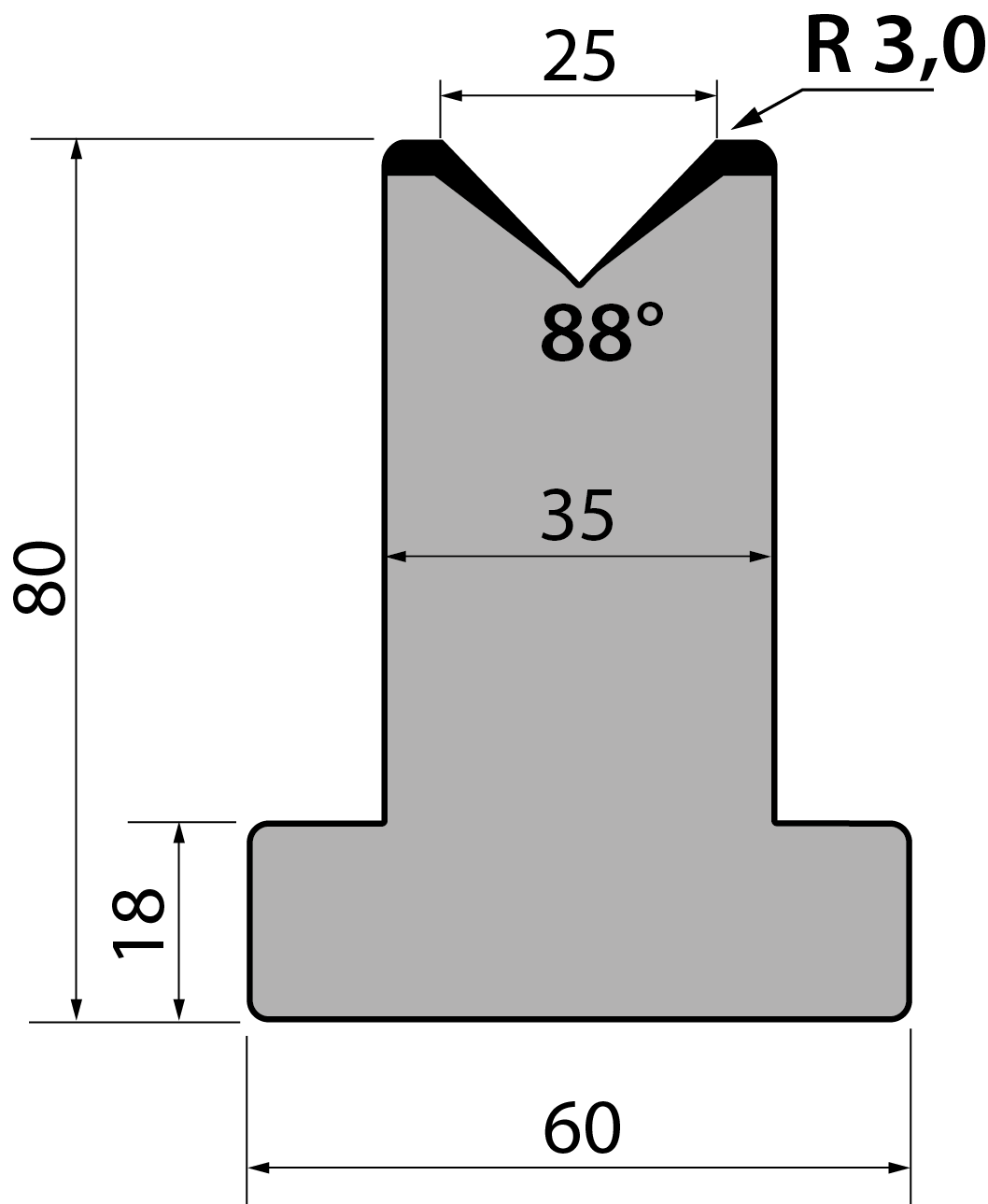 Матрица тип Promecam T80.25.88/FМатрица тип Promecam T80.25.88/FМатрица тип Promecam T80.25.88/FМатрица тип Promecam T80.25.88/FМатрица тип Promecam T80.25.88/Fартикулдлина, ммвес, кгмакс. усилиеT80.25.88/F80519,50100 т/метрзаказатьСтандартные секции инструмента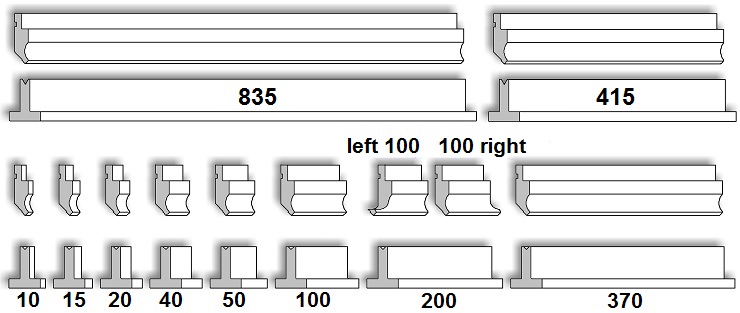 Стандартные секции инструментаСтандартные секции инструментаСтандартные секции инструментаСтандартные секции инструмента